GEOLOGY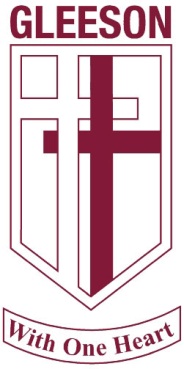 Introductory ActivityHOW OLD IS.....?My Guess(in years)Did you change your mind after engaging in research?How so?Extra InformationThe oldest life on Earth (bacteria and algae)?The first fish on Earth?The oldest fossil of a dinosaur?The oldest fossil of a human (homo sapiens)?